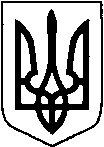 КИЇВСЬКА ОБЛАСТЬТЕТІЇВСЬКА МІСЬКА РАДАVІІІ СКЛИКАННЯ   ДВАДЦЯТЬ П'ЯТА  СЕСІЯтретє пленарне засідання                                              Р І Ш Е Н Н Я
27 лютого 2024 року                                                №   1194 -25-VIIІПро затвердження проектів землеустроющодо відведення земельних ділянокдля набуття права постійного користування, які розташовані на території Тетіївської міської ради                Розглянувши клопотання КП «Благоустрій» та розроблені  ПП «Земля»  проекти землеустрою щодо відведення земельних ділянок в постійне користування, керуючись пунктом 34 частини 1 статті 26 Закону України «Про місцеве самоврядування в Україні», відповідно до статтей 12, 83, 92, 122, 123, 125, Земельного кодексу України, Закону України «Про землеустрій», Тетіївська  міська рада ВИРІШИЛА : 1.Затвердити проект землеустрою щодо відведення земельної ділянки для набуття права постійного користування, яка розташована на території Тетіївської міської ради за межами  м.Тетіїв- КП «Благоустрій» код ЄДРПОУ 31970315 під землі житлової та громадської забудови, для будівництва та обслуговування будівель закладів комунального обслуговування (03.12) площею 1,5868 га, кадастровий номер 3224610100:02:002:0006.2.Надати в постійне користування земельну ділянку, яка розташована на території Тетіївської міської ради за межами  м. Тетіїв за рахунок земель комунальної власності Тетіївської міської ради   КП «Благоустрій» код ЄДРПОУ 31970315   - площею 1,5868 га, кадастровий номер 3224610100:02:002:0006 під землі житлової та громадської забудови, для будівництва та обслуговування будівель закладів комунального обслуговування (03.12).3.Затвердити проект землеустрою щодо відведення земельної ділянки для набуття права постійного користування, яка розташована на території Тетіївської міської ради за межами  м.Тетіїв- КП «Благоустрій» код ЄДРПОУ 31970315  під землі житлової та громадської забудови, для будівництва та обслуговування будівель закладів комунального обслуговування (03.12) площею 1,0200 га, кадастровий номер 3224610100:02:001:0005.4.Надати в постійне користування земельну ділянку, яка розташована на території Тетіївської міської ради за межами  м. Тетіїв за рахунок земель комунальної власності Тетіївської міської ради   КП «Благоустрій» код ЄДРПОУ 31970315  - площею 1,0200 га, кадастровий номер 3224610100:02:001:0005 під землі житлової та громадської забудови, для будівництва та обслуговування будівель закладів комунального обслуговування (03.12). 5.КП «Благоустрій» звернутися до органів державної  реєстрації для  реєстрації права постійного користування .  6. Контроль за виконанням даного рішення покласти на постійну депутатську комісію з питань регулювання земельних відносин, архітектури, будівництва та    охорони навколишнього середовища (голова комісії - Крамар О.А.) та на    першого заступника міського голови Кизимишина В.Й.Міський   голова                                                   Богдан БАЛАГУРА